Рабочий листЗадание 3Запишите свои полезные привычки.__________________________________________________________________________________________________________________________________________________________________________________________________________________________________________________________________________________________________________________________________________Запишите совет, как воспитать полезную привычку. ______________________________________________________________________________________________________________________________________________________________________________________________________Задание 4 1. Прочитайте сказку о том, как встретилась две незнакомые рыбки и ответьте на вопросы.- Какая эта сказка: весёлая, грустная, поучительная, страшная?- О чём рассказывается в сказке? - Может ли человек оказаться в подобной ситуации? Сказка Дж. Родари «Рыбы»- Будь осторожна! – сказала как-то большая рыба рыбке маленькой.- Вот это крючок! Не трогай его! Не хватай!- Почему? – спросила маленькая рыбка.- По двум причинам, - ответила большая рыба. – Начнем с того, что, если ты схватишь его, тебя поймают, обваляют в муке и пожарят на сковородке. А затем съедят с гарниром из салата.- Ой! Ой! Спасибо тебе большое, что предупредила! Ты спасла мне жизнь! А вторая причина?- А вторая причина в том – объяснила большая рыба, что я хочу тебя съесть!2. Соотнесите прочитанную сказку с плакатом «Будь осторожен с незнакомыми людьми!», найдите между ними связь.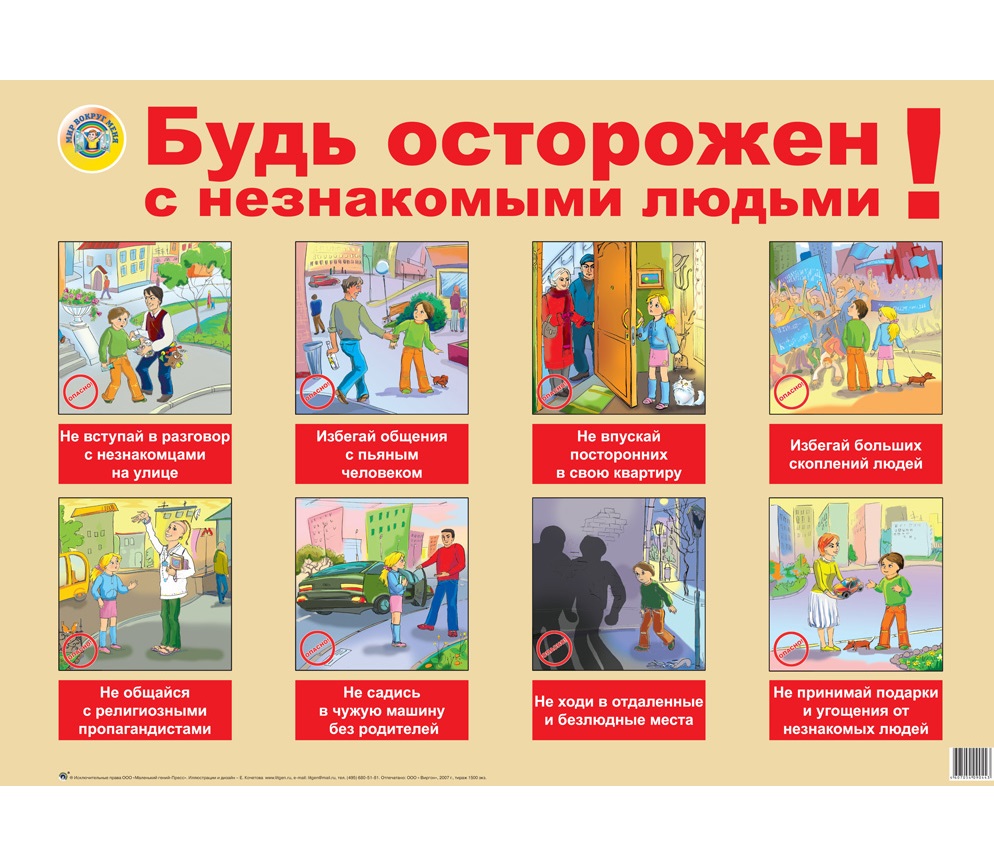 Задание 5 Прочитайте высказывания. Определите, есть ли в этих высказываниях полезные советы? Выберите правильные варианты ответов.A. Лучшее место для игры — стройплощадкаB. В опасной ситуации громко зови на помощьC. Не выходи на лёд без сопровождения взрослыхD. В плохую погоду можно поиграть в мяч на балконе